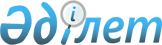 О переименовании некоторых улиц в селах Трофимовка, Жанакурылыс Жанакурлысского сельского округа Качирского районаРешение исполняющего обязанности акима Жанакурлысского сельского округа Качирского района Павлодарской области от 10 ноября 2017 года № 8. Зарегистрировано Департаментом юстиции Павлодарской области 24 ноября 2017 года № 5701
      В соответствии с пунктом 2 статьи 35 Закона Республики Казахстан от 23 января 2001 года "О местном государственном управлении и самоуправлении в Республике Казахстан", подпунктом 4) статьи 14 Закона Республики Казахстан от 8 декабря 1993 года "Об административно-территориальном устройстве Республики Казахстан", с учетом мнения жителей села Трофимовка и села Жанакурылыс Жанакурлысского сельского округа и на основании заключения областной ономастической комиссии от 15 августа 2017 года, исполняющий обязанности акима Жанакурлысского сельского округа РЕШИЛ:
      1. Переименовать улицу "М. Горького" на улицу "Бәйтерек" в селе Трофимовка Жанакурлысского сельского округа Качирского района.
      2. Переименовать улицу "Школьная" на улицу "Мектеп" в селе Жанакурылыс Жанакурлысского сельского округа Качирского района.
      3. Контроль за исполнением настоящего решения оставляю за собой.
      4. Настоящее решение вводится в действие по истечении десяти календарных дней после дня его первого официального опубликования.
					© 2012. РГП на ПХВ «Институт законодательства и правовой информации Республики Казахстан» Министерства юстиции Республики Казахстан
				
      Исполняющий обязанности акима

      Жанакурлысского сельского округа

Б. Капбасова
